Publicado en  el 30/12/2014 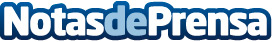 Málaga CF y CA Boca Juniors alcanzan un acuerdo para la cesión de Pablo PérezDatos de contacto:Málaga CFNota de prensa publicada en: https://www.notasdeprensa.es/malaga-cf-y-ca-boca-juniors-alcanzan-un_1 Categorias: Fútbol http://www.notasdeprensa.es